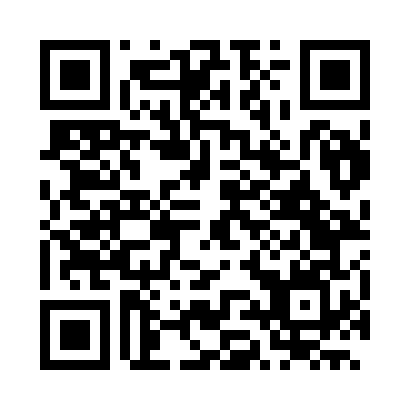 Prayer times for Carolina, BrazilMon 1 Apr 2024 - Tue 30 Apr 2024High Latitude Method: NonePrayer Calculation Method: Muslim World LeagueAsar Calculation Method: ShafiPrayer times provided by https://www.salahtimes.comDateDayFajrSunriseDhuhrAsrMaghribIsha1Mon5:036:1312:143:306:147:202Tue5:036:1312:133:306:147:193Wed5:036:1312:133:306:137:194Thu5:036:1212:133:306:137:185Fri5:036:1212:123:306:127:186Sat5:036:1212:123:306:127:177Sun5:036:1212:123:306:117:178Mon5:026:1212:123:306:117:179Tue5:026:1212:113:306:107:1610Wed5:026:1212:113:306:107:1611Thu5:026:1212:113:306:107:1512Fri5:026:1212:103:306:097:1513Sat5:026:1212:103:306:097:1514Sun5:026:1212:103:306:087:1415Mon5:026:1212:103:306:087:1416Tue5:016:1212:103:306:077:1417Wed5:016:1212:093:296:077:1318Thu5:016:1112:093:296:077:1319Fri5:016:1112:093:296:067:1320Sat5:016:1112:093:296:067:1221Sun5:016:1112:083:296:057:1222Mon5:016:1112:083:296:057:1223Tue5:016:1112:083:296:057:1124Wed5:016:1112:083:296:047:1125Thu5:006:1112:083:296:047:1126Fri5:006:1112:083:296:047:1127Sat5:006:1112:073:296:037:1028Sun5:006:1112:073:296:037:1029Mon5:006:1112:073:286:037:1030Tue5:006:1112:073:286:037:10